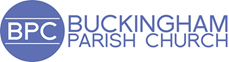 Application form for voluntary workers with children or vulnerable adults The PCC is responsible for the appointment of all volunteer workers with children, young people or vulnerable adults.  We take into consideration the following factors in making appointments:Previous experience Willingness to undertake training if necessaryAbility to provide warm and consistent careWillingness to respect the background and culture of those they work withCommitment to treat all those they work with as individuals and with equal concernThis church also requires all those working with children, young people and vulnerable adults to be committed to sharing their faith and experience of God’s love with others, to be involved members of the BPC congregation, and to seek personal spiritual growth through regular prayer and Bible study.Please complete this form, along with the Confidential Declaration Form, and return it to the Safeguarding Team as soon as possible via email: safeguarding@bpchurch.uk. or via the Church office.1	Personal DetailsFull name................................................................................................................................................................Known as................................................................................................................................................................Former names........................................................................................................................................................Home address.........................................................................................................................................................................................................................................................................Postcode.................................................Telephone.......................................... Day...........................................................................................Evening ...............................................Mobile…………………………………………………………………………………Email……………………………………………………………………………………………………. Date of birth......................................How long have you lived at the above address?.....................................................2	Church involvementPlease provide a full history (with dates wherever possible) of your current and previous church involvement…...........................................................................................................................................................................…...........................................................................................................................................................................…...........................................................................................................................................................................3	Volunteer RoleName of group(s) with which you intend to work…………………………………………………………………………….Key responsibilities……………………………………………………………………………………………………………………………Who will you report to? (Group leader)…………………………………………………………………………………………...4	Training and ExperienceYou do not need to have had previous experience or training in order to be appointed, but it is useful for us to know details of similar work or training that you may have done.  i) Please give details of previous experience of looking after or working with children, young people or vulnerable adults, whether paid or voluntary.                                                                   (continue overleaf).…………………………………………………………………………………………………………………………………………………........... …………………………………………………………………………………………………………………………………………………………..…………………………………………………………………………………………………………………………………………………………..ii) Please give details of any relevant training and qualifications relevant to the role you are applying for, including dates:.............................................................................................................................................................................................................................................................................................................................................................................................................................................................................................5	Disclosure and Barring Service Checks (DBS) Do you already hold a DBS check for a similar role?  Yes/NoIf so, what is your DBS number?............................................... Issue date...........................................If you already hold a DBS check, have you signed up for the Automatic update Service?  Yes/NoIf required, are you willing to apply for a DBS Check if required to for this role? Yes/No6	ReferencesPlease provide details of two people who know you well, who we can approach for a reference.  These could be for example a former vicar or youth worker, a friend within the church or elsewhere, or a current or past work colleague. Your referees MUST NOT be relatives, members of the BPC staff team, or the person you will be reporting to in your volunteer role. Referee 1 Name……………………………………………………………………………………………………………………………………In what capacity do you know this person?………………………………………………………………………….................Address……………………………………………………………………………………………………………………………………............Telephone…………………………………………………….email…………………………………………………………….................Referee 2 Name………………………………………………………………………………………………………………………………….In what capacity do you know this person?…………………………………………………………………………...............Address……………………………………………………………………………………………………………………............................Telephone………………………………………………………email……………………………………………………………7	DeclarationI confirm that to the best of my knowledge the information I have provided on this form is correct and I accept that providing deliberately false information could result in my termination of my role as a volunteer.I understand that any offer of appointment to a volunteering role is subject to satisfactory pre-appointment checks as well as completion of a Confidential Declaration Form and satisfactory disclosure from the Disclosure and Barring Service at the appropriate level, where this is a requirement of the role as stated on the volunteer role description.   I understand that if I am appointed to a volunteering role there will be a settling in period and that I will be expected to undertake relevant safeguarding training during that period.Signed: …................................................................................................... Date:…........................... V1 Feb 2022